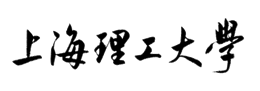 设备验收单流程图注:1.填写设备验收申请单时需上传发票照片（格式jpg）。   2.设备金额大于等于1万元需要部门主管审批。   3.设备金额大于等于1万元小于5万元，资产处预审通过后需要自己在系统上传照片。   4.设备金额大于等于5万元与现有现场验收流程一致。   5.资产处审批通过后自己打印验收单，并交至财务处完成结算，不需再来资产服务窗口打印。